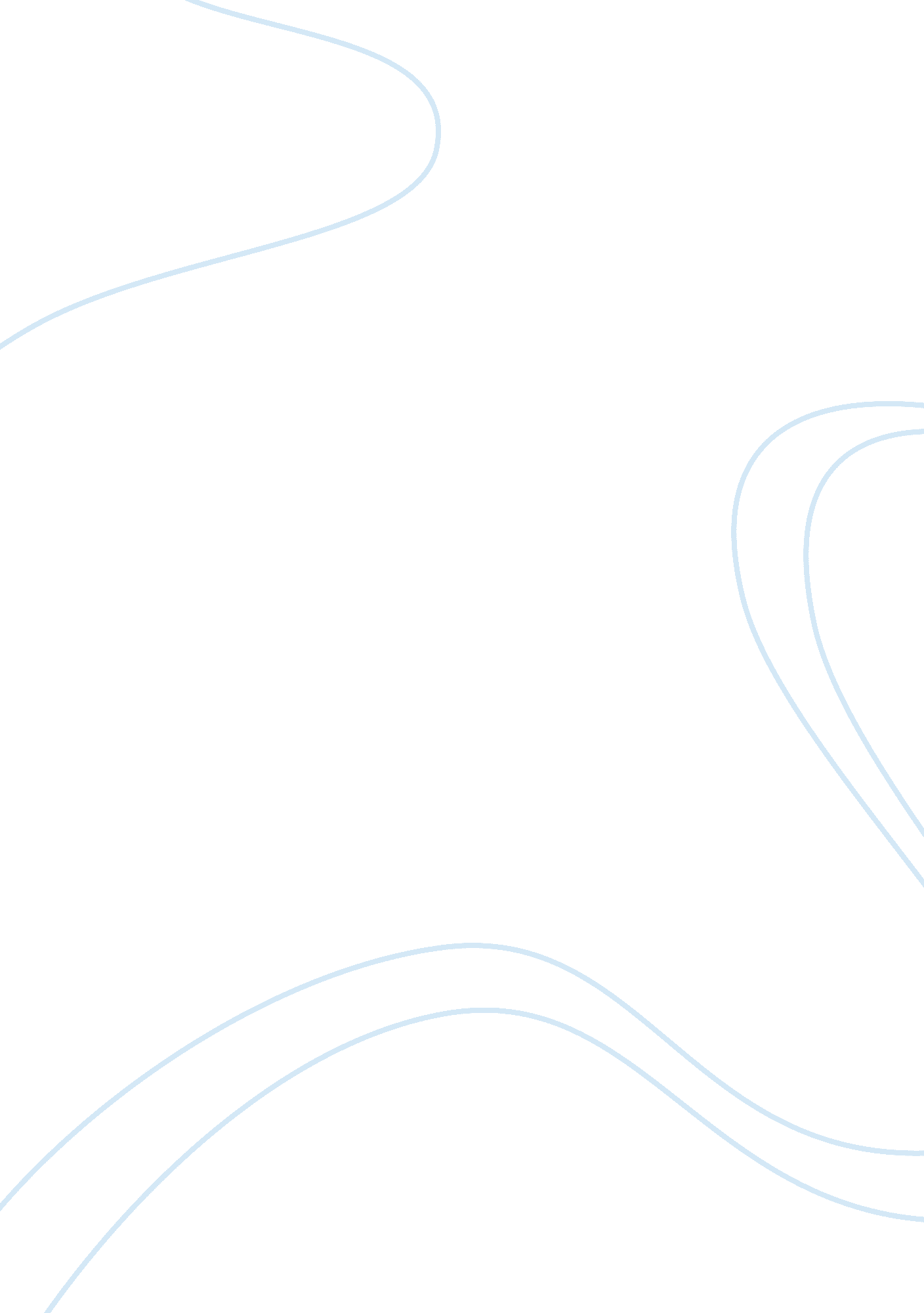 Live performanceArt & Culture, Artists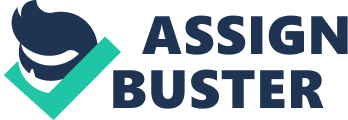 The characters in this play really seemed to have a good time playing their part. The audience reaction was generally a laugh-out-loud or “ Did they really just say or do that?” kind of response. The atmosphere was just as fun as the performance because it was mostly filled with women and a lot of them were laughing so hard that they had tears coming out of their eyes which made it that much funnier. 
There were some good laughs but I kind of thought that there were parts of it that were more vulgar than funny. I was surprised, however, at how many people left. I guess it is hard for some people to watch that kind of live performance. I just really like comedy and thought that this would be a good live performance to go see just for a laugh. 
It was an entertaining piece. Sometimes, though, I felt bad for the actors because some of their lines were so raunchy. I think that some of the performance had the material in it that made people very uncomfortable. At $35 per ticket, it was kind of expensive to sit through and watch. However, many of the audience members, myself included, found that the characters engaged with us. That is what made it livelier. 
Parodies are generally intended to poke fun at something. They are also kind of dumb but are sometimes a bit laughable. The Spank! performance was nothing short of what to expect of a parody. I just thought it was really interesting how they took a storyline like that and somehow turned it into a musical. 
Of the people who were around me had read the book, I could tell that there were some parts that I did not get because I had not read it and did not understand the references that the live performance had made. I did realize that it had become one of the world’s top theatrical parodies because so many people had gone and enjoyed it. 
I guess what made it most entertaining for me is that I do not typically visit the theater to see a live performance. Though there are a lot of different plays in Los Angeles, it can be hard to find one that is not boring to me. Musicals can be especially hard to understand because it is hard to get what the characters are saying when they are singing. This makes it hard to follow the storyline. 